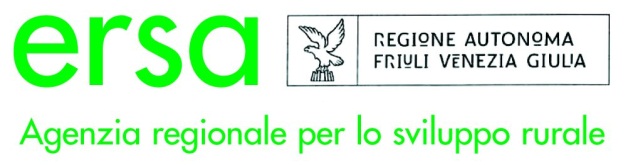   Via del  Monte Santo, 17  34170 Gorizia  Centralino  0481-3861        E-mail    ersa@ersa.fvg.it  ersa@certregione.fvg.it  Codice fiscale e partita IVA 00485650311INFORMATIVA SUL TRATTAMENTO DEI DATI PERSONALIai sensi del Regolamento (UE) 2016/679 e del D.Lgs 196/2003.La presente comunicazione assolve all’obbligo di informazione previsto dall’articolo 13 del Regolamento (UE) 2016/679 (di seguito regolamento) in relazione ad eventuali dati personali forniti direttamente o dalle persone eventualmente autorizzate relativamente al procedimento per cui tali dati sono raccolti.Ai sensi dell’articolo 1 del Regolamento s’intende per:dato personale: qualsiasi informazione riguardante una persona fisica identificata o identificabile (interessato); si considera identificabile la persona fisica che può essere identificata, direttamente o indirettamente, con particolare riferimento a un identificativo come il nome, un numero di identificazione, dati relativi all’ubicazione, un identificativo online o a uno o più elementi caratteristici della sua identità fisica, fisiologica, genetica, psichica, economica, culturale o sociale;trattamento: qualsiasi operazione o insieme di operazioni, compiute con o senza l’ausilio di processi automatizzati e applicate a dati personali o insiemi di dati personali, come la raccolta, la registrazione, l’organizzazione, la strutturazione, la conservazione, l’adattamento o la modifica, l’estrazione, la consultazione, l’uso, la comunicazione mediante trasmissione, diffusione o qualsiasi altra forma di messa a disposizione, il raffronto o l’interconnessione, la limitazione, la cancellazione o la distruzione.g 1/2La presente informativa è emanata in conformità al Regolamento (UE) 2016/679 ed al decreto legislativo 196/2003, trova applicazione dal 25 maggio 2018 e sostituisce ogni altra informativa o disposizione sul trattamento dei dati personali relativi alla procedura.							_____________________________________(firma per presa visione)Agenzia regionale per lo sviluppo rurale ERSA in persona del legale rappresentante: Direttore Generale – dott. Andrea COMACCHIOTitolare del trattamentoVia del Monte Santo, 17 – 34170 GORIZIATel. +39 0481 386502;e-mail: ersa@ersa.fvg.it;PEC: ersa@certregione.fvg.itIl Responsabile della Protezione dei Dati (RPD) è raggiungibile al seguente indirizzo:Responsabile dellaPiazza dell’Unità d’Italia 1, 34121 TRIESTEprotezione dei datiTel. +39 040 3773707;e-mail: privacy@regione.fvg.it; PEC:  privacy@certregione.fvg.itSOCIETA’ INSIEL S.p.A.Responsabile delvia S. Francesco d'Assisi 43trattamento dei34133 Triestedati personalitel. + 39.040.3737.111; fax + 39.040.3737.333e-mail: responsabile.trattamento@insiel.itFinalità, base giuridica  e obbligatorietà del trattamentoI dati personali richiesti sono necessari per gli adempimenti di cui al procedimento di autorizzazione allo svolgimento dell’attività formativa e al rilascio/rinnovo dell’abilitazione all’acquisto e all’utilizzo dei prodotti fitosanitari per impiego professionale  e all’attività di consulenza di cui al D.Lgs 150/2012 e D.G.R 1028/2015 . Il conferimento dei dati è obbligatorio .  In caso di mancata indicazione dei dati richiesti, non è possibile procedere al rilascio dell’autorizzazione/abilitazione richiesta  Modalitàdi trattamentoIl trattamento è svolto in forma automatizzata e/o manuale, nel rispetto delle misure di sicurezza adeguate al rischio. In particolare, le misure di sicurezza adottate sono volte ad impedire l’accesso, la divulgazione, la modifica o la distruzione non autorizzate dei dati personaliDestinatario categoriedi destinataridei dati personaliI dati personali acquisiti potranno essere comunicati a altre Pubbliche Amministrazioni per adempiere agli obblighi derivanti dall’istituzione di Registri nazionali, per lo svolgimento di attività di segnalazione e controlloPeriodo di conservazione dei dati personaliLa durata della conservazione dei dati personali è disciplinata dalla Regione Friuli Venezia Giulia con il decreto del Presidente della Giunta 4 ottobre 1990, n. 309/Pres. (Legge regionale 11/1999, articolo 3. Regolamento recante norme per la gestione del protocollo e la conservazione degli archivi della Regione autonoma Friuli Venezia Giulia. Approvazione.), che ai sensi dell’articolo 1, comma 2, si applica anche agli Enti regionali e strumentali della Regione.Diritti fondamentali dell’interessato e possibilità di esercitarliGli interessati al trattamento di dati personali possono esercitare:il diritto all’accesso ai dati personali e alle informazioni ad essi relativeil diritto alla rettifica dei dati personali inesatti o incompleti;il diritto alla cancellazione dei dati personali nei casi previsti dalla legge;il diritto di proporre reclamo al Garante per la protezione dei dati personali;il diritto alla limitazione del trattamento  nei casi previsti dalla legge;il diritto di opposizione al trattamento nei casi previsti dalla legge;il diritto alla portabilità dei dati personali trattati in modalità automatizzata, ovvero di ricevere dal titolare i dati in un formato strutturato, di uso comune e leggibile da dispositivo automatico, per trasmetterli senza impedimenti ad un altro titolare del trattamento.